                       SAFETY DATA SHEET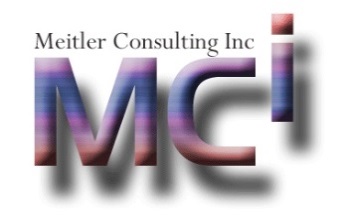 AMA 35 DSSection 1. IdentificationGHS product identifierOther means of identificationProduct type:  MC-1300:  Biocides:  Solid.Relevant identified uses of the substance or mixture and uses advised againstSee label and/or technical data sheet, if available.Supplier's details	:  Meitler Consulting, Inc16979 Chieftain RoadTonganoxie, KS 66086Phone: 913-422-9339Emergency telephone number (with hours of operation):  24 Hour Emergency Phone (913) 422-9339Section 2. Hazards identificationOSHA/HCS status	:  This material is considered hazardous by the OSHA Hazard Communication Standard(29 CFR 1910.1200).Classification of the substance or mixture:  COMBUSTIBLE DUSTSACUTE TOXICITY (oral) - Category 4ACUTE TOXICITY (inhalation) - Category 3SKIN CORROSION - Category 1SERIOUS EYE DAMAGE - Category 1SKIN SENSITIZATION - Category 1GHS label elementsHazard pictograms	: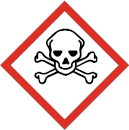 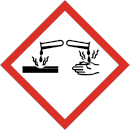 Signal word	:  DangerHazard statements	:  May form combustible dust concentrations in air.Toxic if inhaled. Harmful if swallowed.Causes severe skin burns and eye damage. May cause an allergic skin reaction.Precautionary statementsPrevention	:  Wear protective gloves. Wear eye or face protection. Wear protective clothing. Use only outdoors or in a well-ventilated area. Avoid breathing dust. Do not eat, drink or smoke when using this product. Wash hands thoroughly after handling. Contaminated work clothing must not be allowed out of the workplace.Response	:  IF INHALED: Remove person to fresh air and keep comfortable for breathing.Immediately call a POISON CENTER or physician. IF SWALLOWED: Immediately call a POISON CENTER or physician. Rinse mouth. Do NOT induce vomiting. IF ONSKIN (or hair): Take off immediately all contaminated clothing. Rinse skin with water or shower. Wash contaminated clothing before reuse. Immediately call a POISON CENTER or physician. IF ON SKIN: Wash with plenty of soap and water. Wash contaminated clothing before reuse. If skin irritation or rash occurs: Get medical attention. IF IN EYES: Rinse cautiously with water for several minutes. Remove contact lenses, if present and easy to do. Continue rinsing. Immediately call a POISON CENTER or physician.Storage	:  Store locked up.Disposal	:  Dispose of contents and container in accordance with all local, regional, national and international regulations.Supplemental label elementsHazards not otherwise classified:  Keep container tightly closed. Keep away from heat, hot surfaces, sparks, open flames and other ignition sources. No smoking. Prevent dust accumulation.:  None known.Section 3. Composition/information on ingredientsSubstance/mixtureOther means of identification:  Mixture:  BiocidesProduct code	:  MC-1300Any concentration shown as a range is to protect confidentiality or is due to batch variation.While some substances are claimed as trade secret in accordance with the provision of OSHA 29 CFR 1910.1200(i), all known hazards are clearly communicated within this document.Per Appendix D 1910.1200 OSHA, ranges can be used when there is batch-to-batch variability in a mixture or a trade secret claim.There are no additional ingredients present which, within the current knowledge of the supplier and in the concentrations applicable, are classified as hazardous to health or the environment and hence require reporting in this section.Section 4. First aid measuresDescription of necessary first aid measuresEye contactInhalationSkin contact:  - Hold eye open and rinse slowly and gently with water for 15-20 minutes.- Remove contact lenses, if present, after the first 5 minutes, then continue rinsing eye.- Call a poison control center or doctor for further treatment advice.:  - Move person to fresh air.- If person is not breathing, call 911 or an ambulance, then give artificial respiration, preferably by mouth-to-mouth if possible.- Call a poison control center or doctor for further treatment advice.:  - Take off contaminated clothing.- Rinse skin immediately with plenty of water for 15-20 minutes.- Call a poison control center or doctor for treatment advice.Ingestion	:- Call poison control center or doctor immediately for treatment advice.- Have person sip a glass of water, if able to swallow.- Do not induce vomiting unless told to do so by the poison control center or doctor.- Do not give anything by mouth to an unconscious person.Notes to physician	:Probable mucosal damage may contraindicate gastric lavage.See toxicological information (Section 11)Section 5. Fire-fighting measuresExtinguishing mediaSuitable extinguishing mediaUnsuitable extinguishing media:  Use dry chemical powder.:  Avoid high pressure media which could cause the formation of a potentially explosible dust-air mixture.Specific hazards arising from the chemicalHazardous thermal decomposition products:  May form explosible dust-air mixture if dispersed. Fire water contaminated with this material must be contained and prevented from being discharged to any waterway, sewer or drain.:  Decomposition products may include the following materials:carbon dioxide carbon monoxide nitrogen oxides sulfur oxidesSpecial protective actions for fire-fightersSpecial protective equipment for fire-fighters:  Promptly isolate the scene by removing all persons from the vicinity of the incident if there is a fire. No action shall be taken involving any personal risk or without suitable training. Move containers from fire area if this can be done without risk. Use water spray to keep fire-exposed containers cool.:  Fire-fighters should wear appropriate protective equipment and self-contained breathing apparatus (SCBA) with a full face-piece operated in positive pressure mode.Section 6. Accidental release measuresPersonal precautions, protective equipment and emergency proceduresFor non-emergency personnel:  No action shall be taken involving any personal risk or without suitable training.Evacuate surrounding areas. Keep unnecessary and unprotected personnel from entering. Do not touch or walk through spilled material. Shut off all ignition sources. No flares, smoking or flames in hazard area. Provide adequate ventilation. Wear appropriate respirator when ventilation is inadequate. Put on appropriate personal protective equipment.For emergency responders   :  If specialized clothing is required to deal with the spillage, take note of any information in Section 8 on suitable and unsuitable materials. See also the information in "For non- emergency personnel".Environmental precautions:  Avoid dispersal of spilled material and runoff and contact with soil, waterways, drains and sewers. Inform the relevant authorities if the product has caused environmental pollution (sewers, waterways, soil or air). Water polluting material. May be harmful to the environment if released in large quantities.Methods and materials for containment and cleaning upSmall spill	:Move containers from spill area. Use spark-proof tools and explosion-proof equipment. Avoid dust generation. Do not dry sweep. Vacuum dust with equipment fitted with a HEPA filter and place in a closed, labeled waste container. Place spilled material in a designated, labeled waste container. Dispose of via a licensed waste disposal contractor.Large spill	:Move containers from spill area. Approach release from upwind. Prevent entry into sewers, water courses, basements or confined areas. Avoid dust generation. Do not dry sweep. Vacuum dust with equipment fitted with a HEPA filter and place in a closed, labeled waste container. Dispose of via a licensed waste disposal contractor. Note:see Section 1 for emergency contact information and Section 13 for waste disposal.Section 7. Handling and storagePrecautions for safe handlingProtective measuresAdvice on general occupational hygieneConditions for safe storage, including any incompatibilities:  Put on appropriate personal protective equipment (see Section 8). Do not get in eyes or on skin or clothing. Do not ingest. Avoid release to the environment. Avoid the creation of dust when handling and avoid all possible sources of ignition (spark or flame).Prevent dust accumulation. Use only with adequate ventilation. Wear appropriate respirator when ventilation is inadequate. Keep in the original container or an approved alternative made from a compatible material, kept tightly closed when not in use. Electrical equipment and lighting should be protected to appropriate standards to prevent dust coming into contact with hot surfaces, sparks or other ignition sources. Take precautionary measures against electrostatic discharges. To avoid fire or explosion, dissipate static electricity during transfer by grounding and bondingcontainers and equipment before transferring material. Empty containers retain product residue and can be hazardous. Do not reuse container.:  Eating, drinking and smoking should be prohibited in areas where this material is handled, stored and processed. Workers should wash hands and face before eating, drinking and smoking. Remove contaminated clothing and protective equipment before entering eating areas. See also Section 8 for additional information on hygiene measures.:  Store in accordance with local regulations. Store in a segregated and approved area.Store in original container protected from direct sunlight in a dry, cool and well-ventilated area, away from incompatible materials (see Section 10) and food and drink. Store locked up. Eliminate all ignition sources. Separate from oxidizing materials. Keep container tightly closed and sealed until ready for use. Containers that have been opened must be carefully resealed and kept upright to prevent leakage. Do not store in unlabeled containers. Use appropriate containment to avoid environmental contamination.Satisfactory Materials ofConstruction:  Not available.Section 8. Exposure controls/personal protectionControl parameters Occupational exposure limits None.Appropriate engineering controlsEnvironmental exposure controls:  Use only with adequate ventilation. Use process enclosures, local exhaust ventilation or other engineering controls to keep worker exposure to airborne contaminants below any recommended or statutory limits. The engineering controls also need to keep gas,vapor or dust concentrations below any lower explosive limits. Use explosion-proof ventilation equipment.:  Emissions from ventilation or work process equipment should be checked to ensure they comply with the requirements of environmental protection legislation. In some cases, fume scrubbers, filters or engineering modifications to the process equipment will be necessary to reduce emissions to acceptable levels.Individual protection measuresHygiene measures	:Wash hands, forearms and face thoroughly after handling chemical products, before eating, smoking and using the lavatory and at the end of the working period. Appropriate techniques should be used to remove potentially contaminated clothing. Contaminated work clothing should not be allowed out of the workplace. Wash contaminated clothing before reusing. Ensure that eyewash stations and safety showers are close to the workstation location.Eye/face protectionSkin protectionHand protectionBody protection:  Safety eyewear complying with an approved standard should be used when a risk assessment indicates this is necessary to avoid exposure to liquid splashes, mists, gases or dusts. If contact is possible, the following protection should be worn, unless the assessment indicates a higher degree of protection: chemical splash goggles and/ or face shield. If inhalation hazards exist, a full-face respirator may be required instead.:  Chemical-resistant, impervious gloves complying with an approved standard should be worn at all times when handling chemical products if a risk assessment indicates this is necessary. Considering the parameters specified by the glove manufacturer, check during use that the gloves are still retaining their protective properties. It should be noted that the time to breakthrough for any glove material may be different for different glove manufacturers. In the case of mixtures, consisting of several substances, the protection time of the gloves cannot be accurately estimated.:  Personal protective equipment for the body should be selected based on the task being performed and the risks involved and should be approved by a specialist before handling this product.Other skin protection	:  Appropriate footwear and any additional skin protection measures should be selected based on the task being performed and the risks involved and should be approved by a specialist before handling this product.Respiratory protection	:Based on the hazard and potential for exposure, select a respirator that meets the appropriate standard or certification. Respirators must be used according to a respiratory protection program to ensure proper fitting, training, and other important aspects of use.Section 9. Physical and chemical propertiesAppearancePhysical stateColorOdorOdor threshold pHMelting point:  Solid.:  White, crystalline:  Not available.:  Not available.:  Not available.:  Not available.Boiling point	:  Not available.Flash pointEvaporation rate:  Not available.:  Not available.Flammability (solid, gas)	:  Not available.Lower and upper explosive(flammable) limits:  Not available.Vapor pressure Vapor density Relative density:  Not available.:  Not available.:  0.75Dispersibility properties	:  Not available.SolubilityPartition coefficient: n- octanol/water:  Partially soluble in the following materials: cold water and hot water.:  Not available.Auto-ignition temperature:  Not available.Decomposition temperature	:  Not available.Viscosity:  Not available.VOC	:  Not available.Aerosol productSection 10. Stability and reactivityReactivity	:  No specific test data related to reactivity available for this product or its ingredients.Chemical stability:  The product is stable.Possibility of hazardous reactions:  Under normal conditions of storage and use, hazardous reactions will not occur.Conditions to avoid:  Avoid the creation of dust when handling and avoid all possible sources of ignition (spark or flame). Take precautionary measures against electrostatic discharges. To avoid fire or explosion, dissipate static electricity during transfer by grounding and bonding containers and equipment before transferring material. Prevent dust accumulation.Incompatible materials	:Reactive or incompatible with the following materials:oxidizing materialsHazardous decomposition products:  Under normal conditions of storage and use, hazardous decomposition products should not be produced.Section 11. Toxicological informationInformation on toxicological effectsAcute toxicityIrritation/CorrosionSensitizationMutagenicityNot available.CarcinogenicityThis product has not been tested unless noted in summary results.Reproductive toxicityNot available.TeratogenicityNot available.Specific target organ toxicity (single exposure)Not available.Specific target organ toxicity (repeated exposure)Not available.Aspiration hazardNot available.Information on the likely routes of exposurePotential acute health effects:  Routes of entry anticipated: Dermal, Inhalation.Routes of entry not anticipated: Oral.Eye contact:  Causes serious eye damage.Inhalation	:  Toxic if inhaled.Skin contact	:  Causes severe burns. May cause an allergic skin reaction.Ingestion:  Harmful if swallowed.Symptoms related to the physical, chemical and toxicological characteristicsEye contact	:  Adverse symptoms may include the following:pain watering rednessInhalationSkin contactIngestion:  No specific data.:  Adverse symptoms may include the following:pain or irritation rednessblistering may occur:  Adverse symptoms may include the following:stomach painsDelayed and immediate effects and also chronic effects from short and long term exposureShort term exposurePotential immediate effects:  Not available.Potential delayed effects	:  Not available.Section 11. Toxicological informationLong term exposurePotential immediate effects:  Not available.Potential delayed effects	:  Not available.Potential chronic health effectsNot available.Conclusion/Summary	:  The effects from chronic exposure to this product have not been fully evaluated.General	:Carcinogenicity	: Mutagenicity	:Teratogenicity	:Once sensitized, a severe allergic reaction may occur when subsequently exposed to very low levels.No known significant effects or critical hazards. No known significant effects or critical hazards.No known significant effects or critical hazards.Developmental effects	:  No known significant effects or critical hazards.Fertility effects	:  No known significant effects or critical hazards.Numerical measures of toxicityAcute toxicity estimatesSection 12. Ecological informationToxicitySection 13. Disposal considerationsDisposal methods:  The generation of waste should be avoided or minimized wherever possible. Disposal of this product, solutions and any by-products should at all times comply with the requirements of environmental protection and waste disposal legislation and any regional local authority requirements. Dispose of surplus and non-recyclable products via a licensed waste disposal contractor. Waste should not be disposed of untreated to the sewer unless fully compliant with the requirements of all authorities with jurisdiction. Waste packaging should be recycled. Incineration or landfill should only be considered when recycling is not feasible. This material and its container must be disposed of in a safe way. Care should be taken when handling emptied containers that have not been cleaned or rinsed out. Empty containers or liners may retain some product residues. Avoid dispersal of spilled material and runoff and contact with soil, waterways, drains and sewers.Section 14. Transport informationDOT Classification	IMDG	IATAUN numberNot regulated.	30773077UN proper	-shipping nameTransport hazard   -class(es)Packing group	-ENVIRONMENTALLY HAZARDOUS SUBSTANCE, SOLID, N.O.S. (Tetrahydro-3,5-dimethyl-2H-1,3,5-thiadiazine-2-thione). Marine pollutant(Tetrahydro-3,5-dimethyl-2H-1,3,5-thiadiazine-2-thione)9IIIENVIRONMENTALLY HAZARDOUS SUBSTANCE, SOLID, N.O.S. (Tetrahydro-3,5-dimethyl-2H-1,3,5-thiadiazine-2-thione)9IIIEnvironmental hazardsNo.	Yes.	Yes.Additional information-	This product is not regulated as a dangerous good when transported in sizes of ≤5 L or≤5 kg, provided the packagings meet the general provisions of4.1.1.1, 4.1.1.2 and 4.1.1.4 to 4.1.1.8.Emergency schedules (EmS)F-A, S-FRemarksERG Guide 171, HazMat Code4960133This product is not regulated as a dangerous good when transported in sizes of ≤5 L or≤5 kg, provided the packagings meet the general provisions of5.0.2.4.1, 5.0.2.6.1.1 and 5.0.2.8.RemarksERG Guide 171, ERG Code 9LSpecial precautions for userTransport in bulk according to Annex II of MARPOL and the IBC Code:  Transport within user’s premises: always transport in closed containers that are upright and secure. Ensure that persons transporting the product know what to do in the event of an accident or spillage.:  Not available.Section 15. Regulatory informationPotential impurities present in trace quantities are included in the regulatory listings of this section.U.S. Federal regulations	:  United States inventory (TSCA 8b): This product is subject to regulation under the US Federal Insecticide, Fungicide and Rodenticide Act (FIFRA) and is therefore exempt from US Toxic Substances Control Act (TSCA) Inventory listing requirements.SARA 302/304Composition/information on ingredientsNo products were found.SARA 304 RQ	:  Not applicable.SARA 311/312Classification	:  Fire hazardImmediate (acute) health hazardComposition/information on ingredientsSARA 313SARA 313 notifications must not be detached from the SDS and any copying and redistribution of the SDS shall include copying and redistribution of the notice attached to copies of the SDS subsequently redistributed.CERCLA	: FDA	:EPA Reg. No.	: FIFRA	:CERCLA: Hazardous substances.: No products were found.This product is allowed under the following FDA (21 CFR) sections :1) 175.105 - Limitations: For use as a preservative only. 2) 178.3120 - Limitations: For use as a preservative only. 3) 176.230 - Limitations: For use as a preservative for substances added to the pulp suspension prior to the sheet forming operation, provided the preservative is volatilized by heat in the drying and finishing of the paper and paperboard. As a preservative for coatings, provided the preservative is volatilized by heat in the drying and finishing of the coated paper and paperboard. 4) 176.300 - No known limitations. .1448-104This chemical is a pesticide product registered by the United States Environmental Protection Agency and is subject to certain labeling requirements under federal pesticide law. These requirements differ from the classification criteria and hazard information required for safety data sheets (SDS), and for workplace labels of non- pesticide chemicals. The hazard information required on the pesticide label is reproduced below. The pesticide label also includes other important information, including directions for use.DANGER: Corrosive. Causes skin burns. Do not get in eyes, on skin, or on clothing. May be fatal if swallowed. Harmful if absorbed through skin. Harmful if inhaled. Avoid breathing dust. Wash thoroughly with soap and water after handling and before eating, drinking, chewing gum, using tobacco, or using the toilet. Wear goggles or face shield and rubber gloves when handling this product. Remove and wash contaminated clothing before reuse. May cause skin sensitization.PERSONAL PROTECTIVE EQUIPMENT (PPE): Appropriate PPE (long pants, long- sleeved shirts, chemical resistant gloves, and goggles or face shield) must be used when applying the product.ENVIRONMENTAL HAZARDS: This pesticide is toxic to fish, aquatic invertebrates, oysters, and shrimp. This pesticide is expected to be toxic when in contact with terrestrial or aquatic plants. Do not discharge effluent containing this product into lakes, streams, ponds, estuaries, oceans, or other waters unless in accordance with the requirements of a National Pollutant Discharge Elimination Systems (NPDES) permitand the permitting authority has been notified in writing prior to discharge. Do not discharge effluent containing this product to sewage systems without previously notifying the local sewage treatment plant authority. For guidance contact your State Water Board or Regional Office of the EPA.PHYSICAL/CHEMICAL HAZARDS: Solubility in water: 0.2%. Melting Point: 106°C. Avoid oxidizing agents.Section 16. Other informationHazardous Material Information System (U.S.A.)Caution: HMIS® ratings are based on a 0-4 rating scale, with 0 representing minimal hazards or risks, and 4 representing significant hazards or risks Although HMIS® ratings are not required on SDSs under 29 CFR 1910.1200, the preparer may choose to provide them. HMIS® ratings are to be used with a fully implemented HMIS® program. HMIS® is a registered mark of the National Paint & Coatings Association (NPCA). HMIS® materials may be purchased exclusively from J. J. Keller (800) 327-6868.The customer is responsible for determining the PPE code for this material. National Fire Protection Association (U.S.A.)Health1	Flammability3	1	Instability/ReactivitySpecialReprinted with permission from NFPA 704-2001, Identification of the Hazards of Materials for Emergency Response Copyright ©1997, National Fire Protection Association, Quincy, MA 02269. This reprinted material is not the complete and official position of the National Fire Protection Association, on the referenced subject which is represented only by the standard in its entirety.Copyright ©2001, National Fire Protection Association, Quincy, MA 02269. This warning system is intended to be interpreted and applied only by properly trained individuals to identify fire, health and reactivity hazards of chemicals. The user is referred to certain limited number of chemicals with recommended classifications in NFPA 49 and NFPA 325, which would be used as a guideline only. Whether the chemicals are classified by NFPA or not, anyone using the 704 systems to classify chemicals does so at their own risk.HistoryDate of printingDate of issue/Date of revisionDate of previous issueVersionPrepared by:  01/25/2021:  01/25/2021:  8/30/2016:  0.06:  Meitler Consulting Inc.Key to abbreviations	:  ATE = Acute Toxicity EstimateBCF = Bioconcentration FactorGHS = Globally Harmonized System of Classification and Labelling of ChemicalsIATA = International Air Transport AssociationIBC = Intermediate Bulk ContainerIMDG = International Maritime Dangerous GoodsLogPow = logarithm of the octanol/water partition coefficientMARPOL = International Convention for the Prevention of Pollution From Ships, 1973 as modified by the Protocol of 1978. ("Marpol" = marine pollution)UN = United NationsIndicates information that has changed from previously issued version. Notice to readerTo the best of our knowledge, the information contained herein is accurate. However, neither the above-named supplier, nor any of its subsidiaries, assumes any liability whatsoever for the accuracy or completeness of the information contained herein.Final determination of suitability of any material is the sole responsibility of the user. All materials may present unknown hazards and should be used with caution. Although certain hazards are described herein, we cannot guarantee that these are the only hazards that exist.Buckman Laboratories, Inc. warrants that this product conforms to its chemical description and is reasonably fit for the purpose referred to in the directions for use when used in accordance with the directions under normal conditions. Buyer assumes the risk of any use outside of such directions.Seller makes no other warranty or representation of any kind, express or implied, concerning the product, including NO IMPLIED WARRANTY OF MERCHANTABILITY OR FITNESS OF THE GOODS FOR ANY OTHER PARTICULAR PURPOSE. No such warranties shall be implied by law and no agent of seller is authorized to alter this warranty in any way except in writing with a specific reference to this warranty.The exclusive remedy against seller shall be in a claim for damages not to exceed the purchase price of the product, without regard to whether such a claim is based upon breach of warranty or tort.Any controversy or claim arising out or relating to this contract, or breach thereof, shall be settle by arbitrationin accordance with the commercial arbitration rules of the American Arbitration Association, and judgment upon the rendered by the Arbitrator(s) may be entered in any court having jurisdiction thereof.Ingredient name%CAS numberTetrahydro-3,5-dimethyl-2H-1,3,5-thiadiazine-2-thione98533-74-4Product/ingredient nameResultSpeciesDoseExposureTetrahydro-3,5-dimethyl-2H-1,3,5-thiadiazine-2-thioneMC-1300LC50 Inhalation VaporLD50 Dermal LD50 Dermal LD50 Oral LD50 Oral LD50 OralLC50 Inhalation Dusts and mistsLD50 DermalLD50 OralRatRabbit Rat Mouse RatRat Rat Rabbit Rat8400 mg/m³7 g/kg2260 mg/kg180 mg/kg320 mg/kg320 mg/kg>1.7 mg/l>2000 mg/kg363 mg/kg4 hours-----4 hours--Product/ingredient nameResultSpeciesScoreExposureObservationTetrahydro-3,5-dimethyl-2H-1,3,5-thiadiazine-2-thioneEyes - Mild irritantRabbit-24 hours 500 milligrams-MC-1300MC-1300MC-1300MC-1300MC-1300Section 11. Toxicological informationSection 11. Toxicological informationSection 11. Toxicological informationSection 11. Toxicological informationSection 11. Toxicological informationProduct/ingredient nameRoute of exposureSpeciesResultTetrahydro-3,5-dimethyl-2H-1,3,5-thiadiazine-2-thioneskinMammal - species unspecifiedSensitizingRouteATE valueInhalation (vapors)8.571 mg/lProduct/ingredient nameResultSpeciesExposureMC-1300Acute EC50 11.2 mg/l Acute EC50 0.3 mg/l Acute LC50 16.2 mg/l Acute LC50 0.3 mg/l Acute LC50 0.16 mg/lDaphnia Daphnia FishFishFish48 hours48 hours96 hours96 hours96 hoursName%Fire hazardSudden release of pressureReactiveImmediate (acute) health hazardDelayed (chronic) health hazardTetrahydro-3,5-dimethyl-2H-1,3,5-thiadiazine-2-thione98No.No.No.No.Yes.Product nameCAS number%Form R - Reporting requirementsTetrahydro-3,5-dimethyl-2H-1,3,5-thiadiazine-2-thione533-74-498Supplier notificationTetrahydro-3,5-dimethyl-2H-1,3,5-thiadiazine-2-thione533-74-498Health*3FlammabilityFlammability1Physical hazardsPhysical hazards1